Informace o výsledku odvolacího řízení uchazečů do bakalářského studia 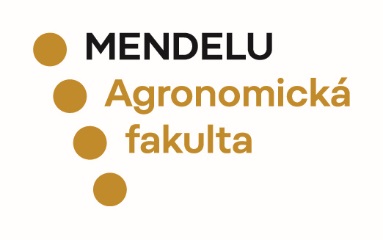 na AF MENDELU pro ak. rok 2022/2023Výsledky odvolacího řízení jsou zveřejněny pod rodným číslem uchazeče na  https://is.mendelu.cz/prijimacky/verejne_vysledky.plPřijatí uchazeči po odvolání mají v odkazu uvedeno rozhodnutí: „přijat po odvolání, dodatečně“.Rozhodnutí o přijetí do studia bude uchazeči zveřejněno v aplikaci elektronické přihlášky v sekci Úložiště a u zápisu bude předáno uchazeči proti podpisu.Pozvánky k zápisu podle jednotlivých programů/specializací a informace o ubytování na kolejích budou doplněny a upřesněny na webových stránkách na https://af.mendelu.cz/chcistudovat/dulezite-terminy/.Pozvánka k zápisu již nebude zasílána poštou.K zápisu přineste:platný občanský průkaz nebo pasv aplikaci e-přihlášky je přístup do e-návratky; podle pokynů je nutné potvrdit zájem o studium a zaplatit poplatek za průkaz studenta (preferujte prosím on-line platbu kartou):ISIC karta pro studenty v prezenční formě studia, částka 300 Kč, platnost karty 5 let,průkaz studenta v kombinované formě studia, částka 150 Kč, držitel již dříve vydaného průkazu studenta pro kombinovanou formu studia nemusí zakládat kartu novou (možné podle nabídky v e-návratce objednat ALIVE kartu),poučení studentů o BOZP (dokument bude ke stažení na https://af.mendelu.cz/chcistudovat/dulezite-terminy/,tiskopisy, které student potřebuje potvrdit-průkazka na dopravu, žádosti na sociální dávky apod.,psací potřeby.K zápisu se dostavte přesně v uvedenou hodinu podle informace uvedené na https://af.mendelu.cz/chcistudovat/dulezite-terminy/, Program zápisu je hromadný. Vaše osobní účast na zápisu je nutná. Organizace úvodního dne – 16. 9. 2022, podrobnější informace budou zveřejněny na webových stránkách fakulty začátkem září.Imatrikulace – předpokládaný termín - 14. 10. 2022, podrobnější informace budou zveřejněny na webových stránkách fakulty začátkem září.Sledujte prosím před termínem zápisu aktuální informace na webových stránkách fakulty.Nepřijatí uchazeči mají v odkazu na https://is.mendelu.cz/prijimacky/verejne_vysledky.pl uvedeno rozhodnutí: „Nepřijat pro nedostatečnou kapacitu oboru“.Rozhodnutí o nepřijetí nepřijatým uchazečům po odvolání bude doručeno na kontaktní adresu uvedenou v přihlášce doporučeným dopisem do vlastních rukou v druhé polovině srpna rektorátem univerzity.
Aktuální informace budou průběžně zveřejňovány na webu fakulty a na vývěskách studijního oddělení.Kontakt na studijní referentku:			Ing. Schönová, tel.: 545 133 003, e-mail: iveta.schonova@mendelu.czIng Sylvie Ondrušíková, tel.: 545 133 004, e-mail: sylvie.ondrusikova@mendelu.czBrno, 22. 7. 2022					doc. Mgr. Pavlína Pelcová, Ph.D., v. r.proděkanka pro vzdělávací činnost a přijímací řízení